Les animations du 2 au 8 décembre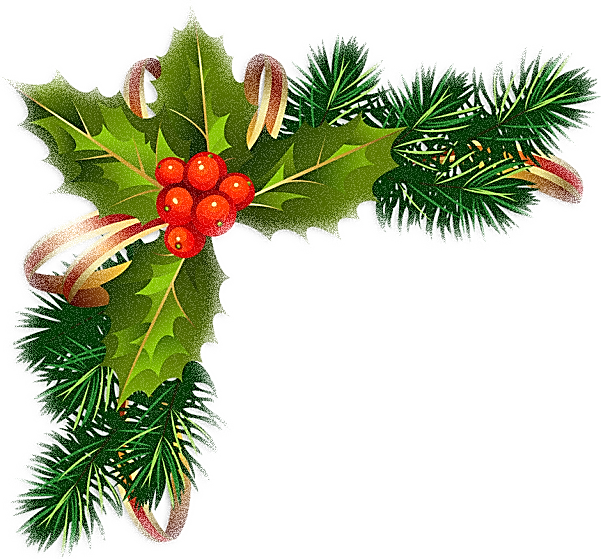 Les animations du 9 au 15 décembreLes animations du 16 au 22 décembreLes animations du 23 au 29 décembre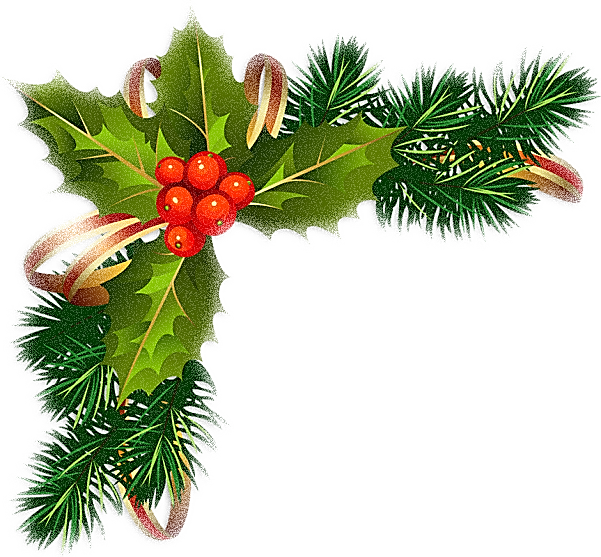 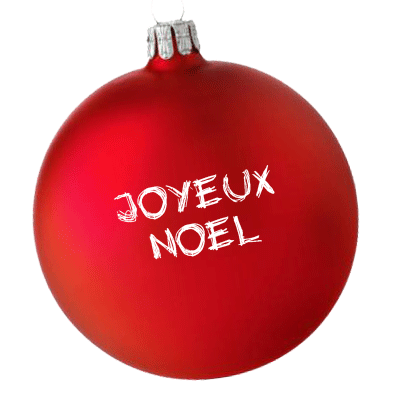 Les animations du 30 au 31 décembreLundi 2Mardi 3Mercredi 4Jeudi 5Vendredi 6Samedi 7Dimanche 8DECORATION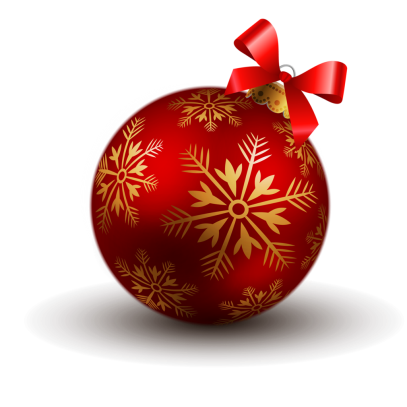 DECORATION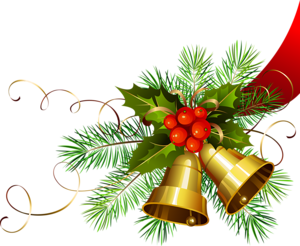 DECORATION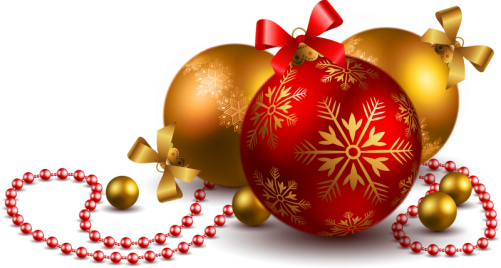 DECORATION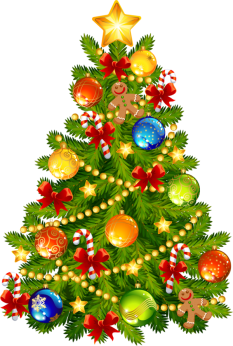 10H00 AU 1er 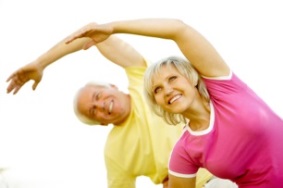 GYM DOUCE AVEC GABRIELLE14h30 au 3ème 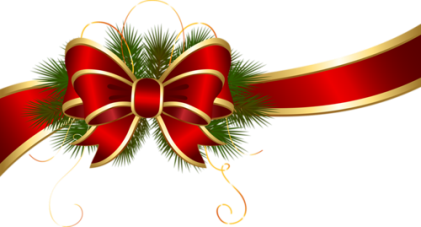 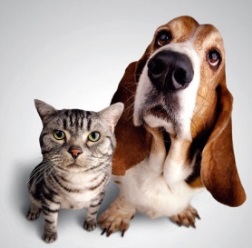 Mediation Animale14h00 sortie Expositon sur la Corse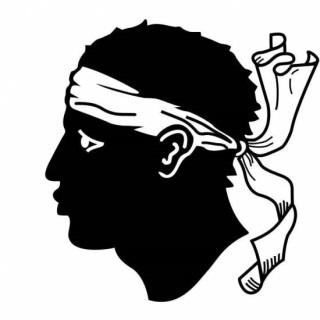 Centre Social des Cannes14H30 AU 2EME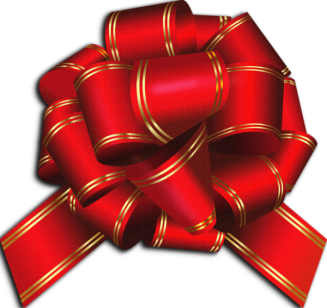 ATELIER DECORATIONS DE NOËL 15h30 au RDC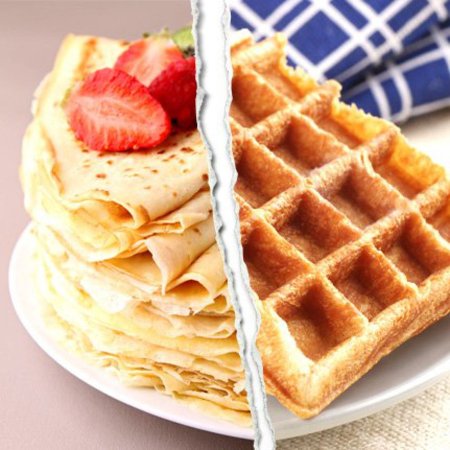 Grand Gouter Gaufres et CrêpesDECORATION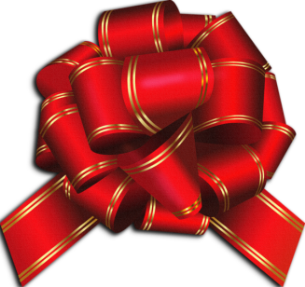 14h00 sortie Expositon sur la CorseCentre Social des Cannes14H30 AU 2EMEATELIER DECORATIONS DE NOËL 15h30 au RDCGrand Gouter Gaufres et CrêpesLundi 9Mardi 10Mercredi 11Jeudi 12Vendredi 13Samedi 14 Dimanche 1510h30 au RDC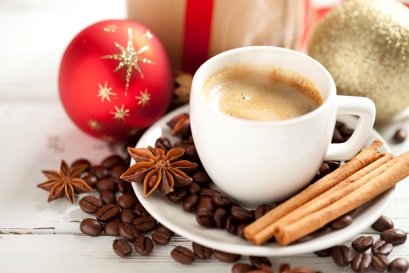 Café en musique10h30 au RDC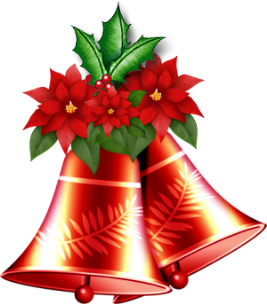 Café & Discussion10h00 Sortie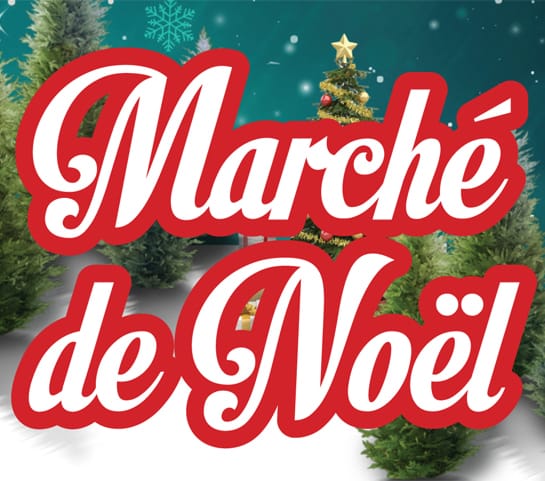 10h30 au RDC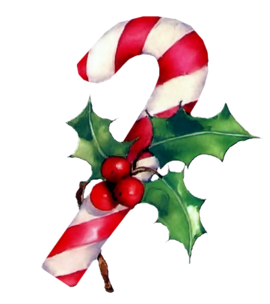 Quiz Musical10h00 Au 1er Gym Douce Avec Gabrielle14H30 AU 3ème Mediation Animale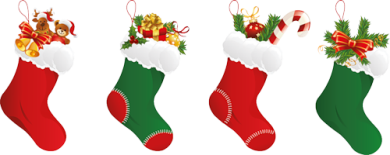 16H00 AU RDC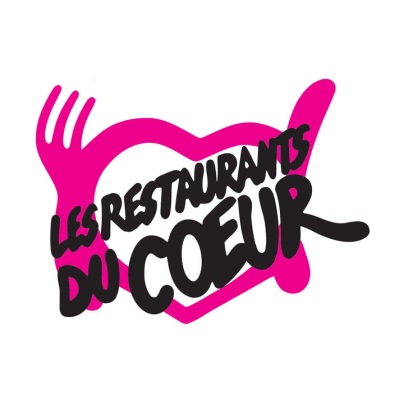 Spectacle MusicalLa Chorale Des Resto Du Cœur14h30 au RDC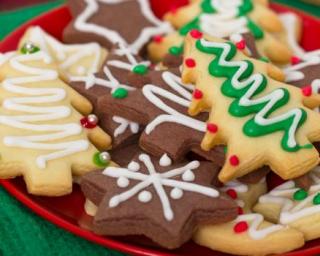 Atelier Sablé de NoëlAvec Karima& Gouter en musique15H30 au RDC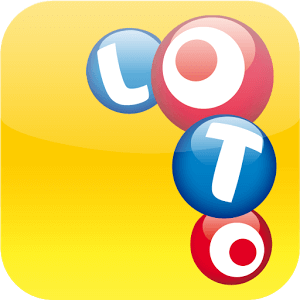 Grand Loto Special Vendredi 1314H30 au RDCGala Et Gouter 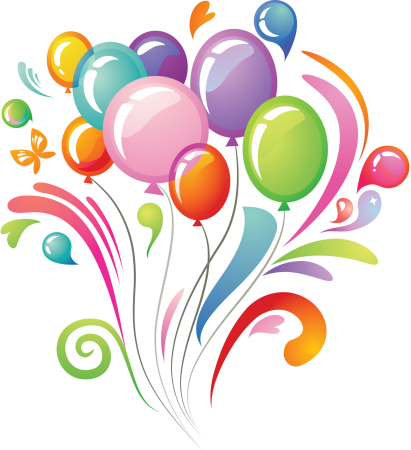 Avec LeCentre Social  Des Cannes16h00 au 2ème 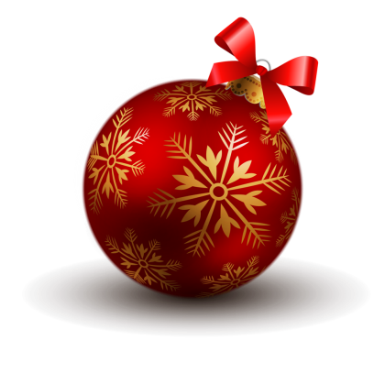 Atelier création de Noel16H00 AU RDCSpectacle MusicalLa Chorale Des Resto Du Cœur14h30 au RDCAtelier Sablé de NoëlAvec Karima& Gouter en musique15H30 au RDCGrand Loto Special Vendredi 1314H30 au RDCGala Et Gouter Avec LeCentre Social  Des CannesLundi 16Mardi 17Mercredi 18Jeudi 19Vendredi 20Samedi 21Dimanche 2210h30 au RDCCafé en musique10h30 au RDC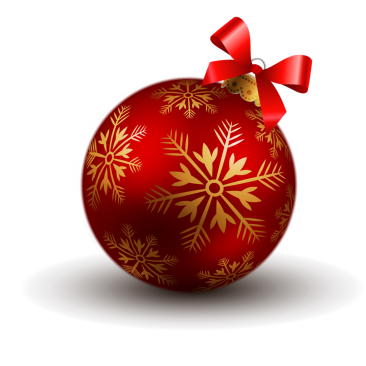 Café & Discussion10h30 au RDC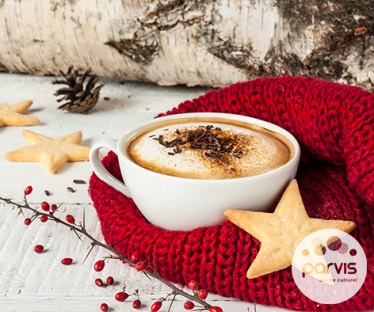 Café en musique10h30 au RDCQuiz Musical10h00 Au 1er Gym Douce Avec Gabrielle16H00SPECTACLE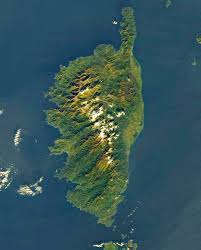 CHANSONS CORSESI TRAGULINI15h30 au 2ème Gouter Gaufres et CrêpesGOUTER AVEC LES LYCEEN DE L’EREA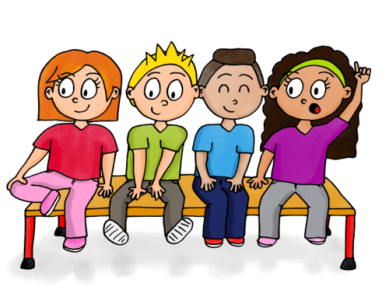 Election Super Mamie & Super PapiOlivier Bleu2019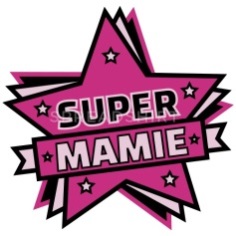 16H00 AU RDCSPECTACLE MUSICAL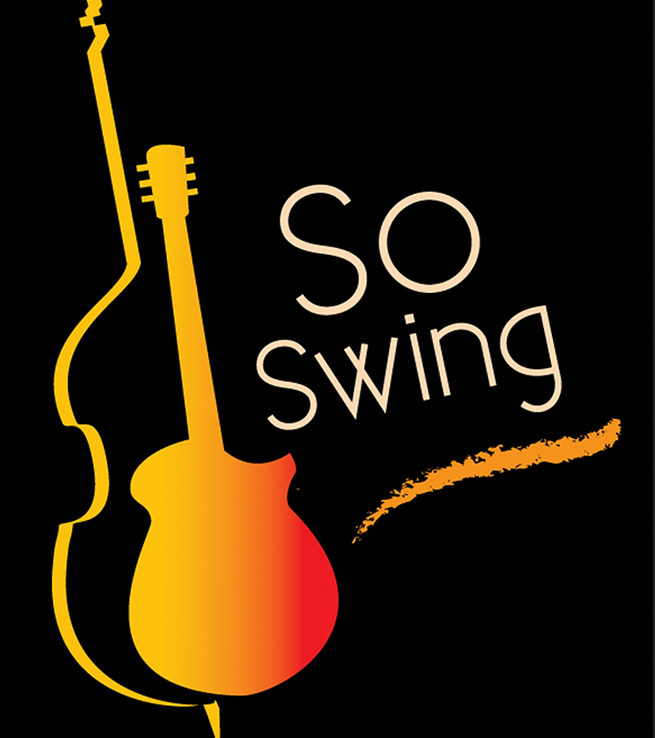 SO SWING16H00SPECTACLECHANSONS CORSESI TRAGULINI15h30 au 2ème Gouter Gaufres et Crêpes16h00 au RDCSpectacle musical 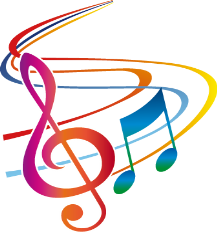 Le groupe« A sissantina »Election Super Mamie & Super PapiOlivier Bleu201916H00 AU RDCSPECTACLE MUSICALSO SWINGLundi 23Mardi 24Mercredi 25Jeudi 26Vendredi 27Samedi 28Dimanche 2910h30 au RDC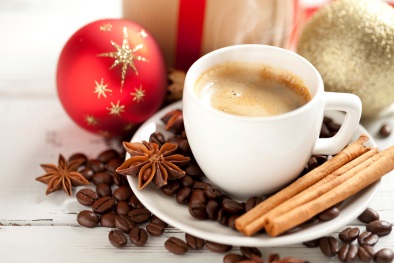 Café en musiqueDistribution des Cadeaux de Noël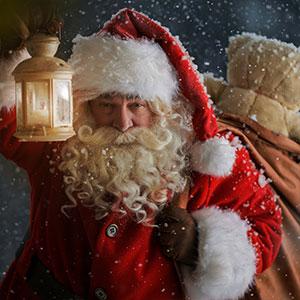 10h30 au RDC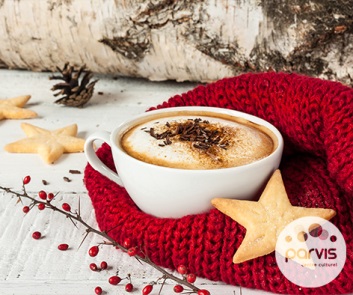 Café en musique10h30 au 2èmeQuiz Musical10h30 au RDC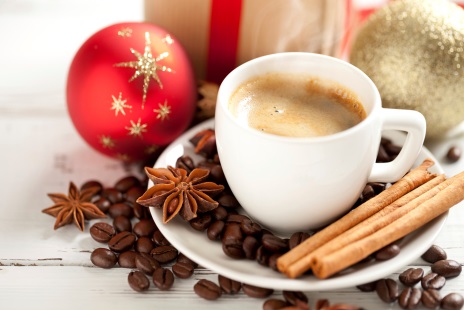 Café en musique15H30 AU RDCGrand Loto du Reveillon 15h30 au 2ème 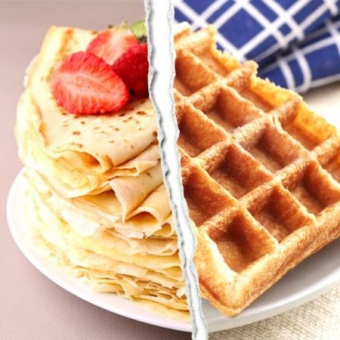 Gouter de NoëlGaufres et Crêpes14h30 au 3ème 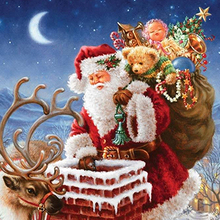 Contes de Noël14h00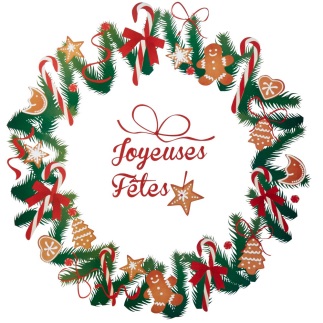 Film de Noël16h00 AU RDC L’Histoire de Noël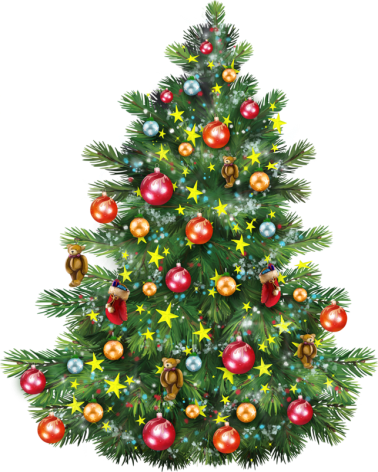 AVEC PHILLIPE PERFETINI15H30 AU RDCGrand Loto du Reveillon 15h30 au 2ème Gouter de NoëlGaufres et Crêpes16h00 au 2ème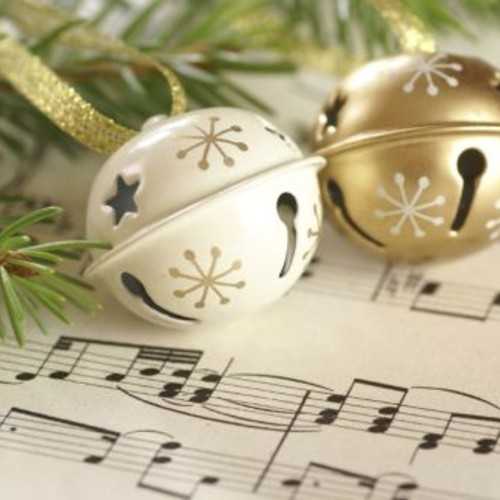 Musique de Noël16h30 au RDC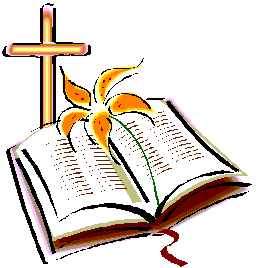 Messe de Noël16h00 AU RDC L’Histoire de NoëlAVEC PHILLIPE PERFETINILundi 30Mardi 31Mercredi 1er Jeudi 2Vendredi 3Samedi 4Dimanche 510h00 au RDCGrand Café Festif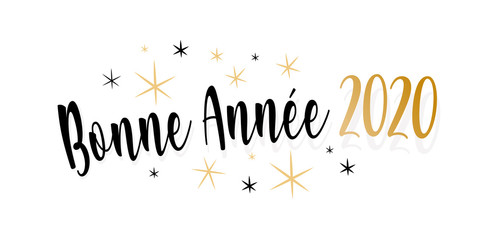 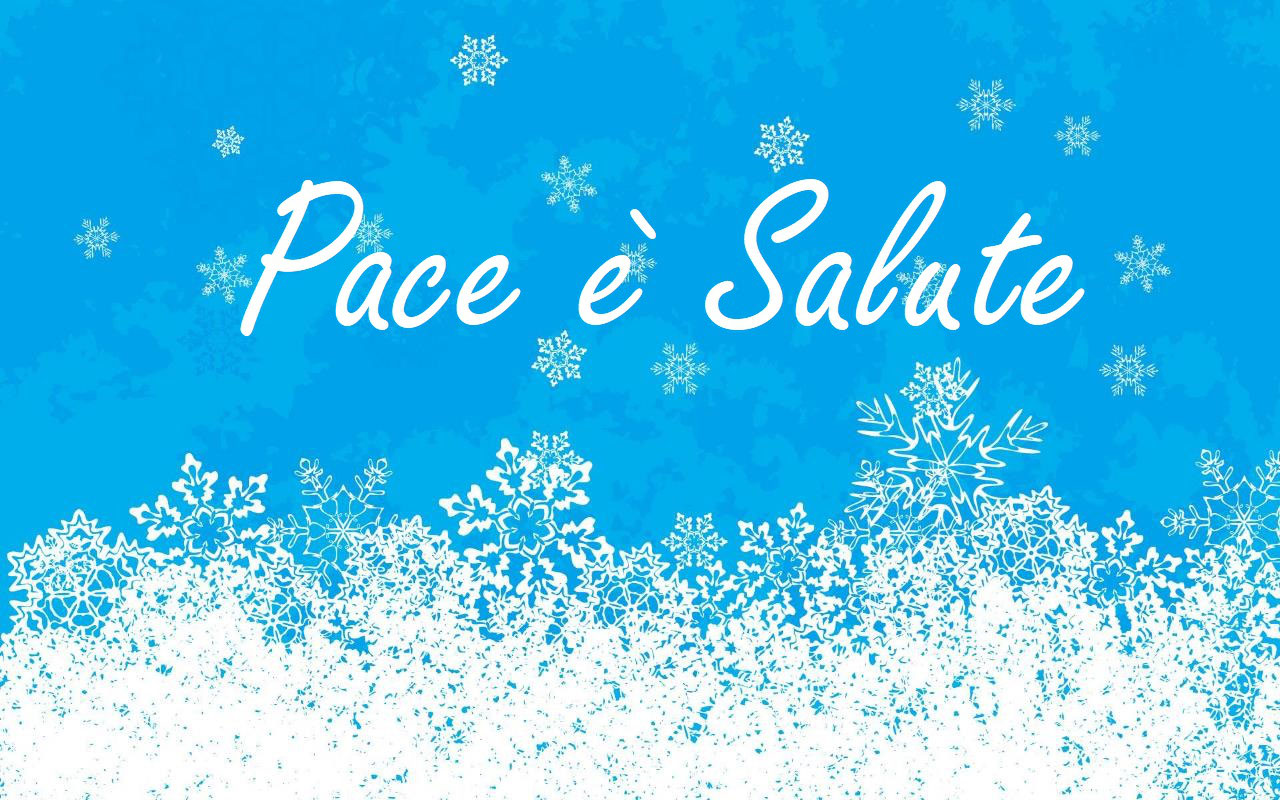 16h00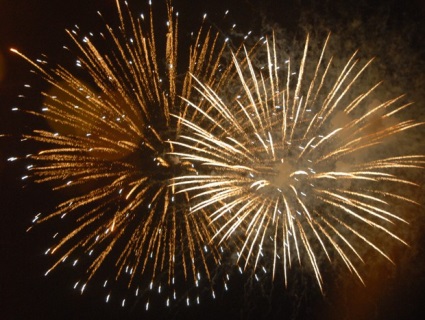 Gouter D’anniversaire De Décembre&Reveillon 